В соответствии со статьей 39 Градостроительного кодекса Российской Федерации, решением Совета депутатов города Новосибирска от 24.06.2009 № 1288 «О Правилах землепользования и застройки города Новосибирска», на основании заключения по результатам публичных слушаний по вопросам предоставления разрешений на условно разрешенный вид использования земельного участка или объекта капитального строительства от 03.07.2018, рекомендаций комиссии по подготовке проекта правил землепользования и застройки города Новосибирска о предоставлении и об отказе в предоставлении разрешений на условно разрешенный вид использования земельного участка или объекта капитального строительства от 10.07.2018, руководствуясь Уставом города Новосибирска, ПОСТАНОВЛЯЮ:1. Предоставить Песцову Е. В. разрешение на условно разрешенный вид использования земельного участка с кадастровым номером 54:35:052550:1 площадью 1000 кв. м, расположенного по адресу (местоположение): Российская Федерация, Новосибирская область, город Новосибирск, ул. Социалистическая, 24, и объекта капитального строительства (зона застройки жилыми домами смешанной этажности (Ж-1), подзона застройки жилыми домами смешанной этажности различной плотности застройки (Ж-1.1)) – «для индивидуального жилищного строительства (2.1) – индивидуальные жилые дома».2. Департаменту строительства и архитектуры мэрии города Новосибирска разместить постановление на официальном сайте города Новосибирска в информационно-телекоммуникационной сети «Интернет».3. Департаменту информационной политики мэрии города Новосибирска обеспечить опубликование постановления. 4. Контроль за исполнением постановления возложить на заместителя мэра города Новосибирска - начальника департамента строительства и архитектуры мэрии города Новосибирска.Семенихина2275448ГУАиГ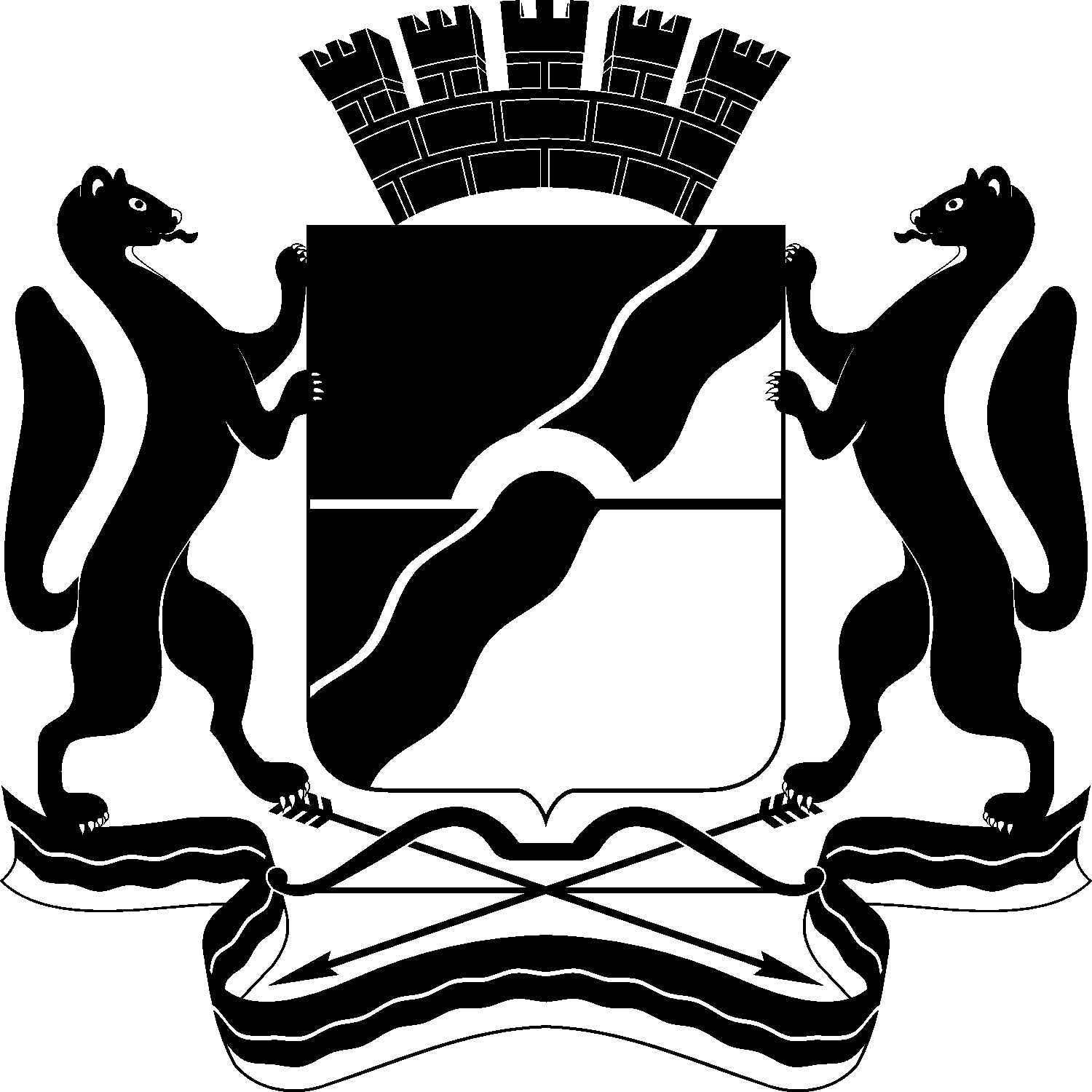 МЭРИЯ ГОРОДА НОВОСИБИРСКАПОСТАНОВЛЕНИЕОт  	  13.07.2018		№         2527 	О предоставлении Песцову Е. В. разрешения на условно разрешенный вид использования земельного участка и объекта капитального строительстваИсполняющий обязанности мэра города НовосибирскаГ. П. Захаров